Žít naplno - šance pro tělesně postižené občany z PrahySTP v ČR 09. 10. 2007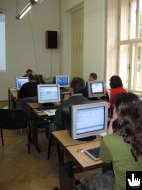 Svaz tělesně postižených v České republice, o.s. v současné době uskutečňuje projekt "Žít naplno", který usiluje o podporu zaměstnávání tělesně postižených osob žijících na území hlavního města Prahy. Tento projekt probíhá už od září 2006a jeho ukončení je naplánováno na březen 2008. Na realizaci projektu se partnersky podílejí organizace Sedm paprsků, o.s., Dům dětí a mládeže hlavního města Prahy - Karlínské Spektrum, Rehalb, o.p.s. a na projektu dále spolupracuje Sdružení pro rehabilitaci osob po cévních mozkových příhodách. Podobný projekt vedeme zároveň na území Jihomoravského kraje. Další projekt určený na podporu tělesně postižených občanů ve Středočeském kraji byl ukončen v červnu 2007.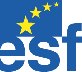 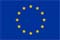 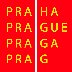 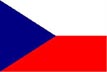 Projekt je určen tělesně postiženým občanům v produktivním věku, kteří mají trvalé bydliště v Praze. Jako klienti projektu pak mohou bezplatně využívat veškeré služby nabízené v rámci projektu. V současné době je v projektu zapojeno přibližně 30 klientů. Některé projektové aktivity jsou poskytovány široké veřejnosti, nejen klientům. Jedná se o různé motivačně osvětové besedy a semináře zaměřené na problematiku tělesně postižených a jejich zaměstnávání. Pozvaní odborníci předávají posluchačům důležité informace např. z oblastí sociálního práva, zdravotní problematiky, psychologie. Pracovní motivaci by měly výrazně podporovat besedy s již pracujícím tělesně postiženým člověkem, který přede všemi reflektuje své zkušenosti ze zaměstnání. Na výběru témat besed i seminářů se podílejí sami klienti. Během jednotlivých přednášek se klienti aktivně zapojují do diskuze a jejich názory a připomínky pak pro nás představují důležité podněty k dalším činnostem. V nejbližší době plánujeme tyto semináře: zdravotní seminář na téma ergonomie (jak omezit negativní pohybové návyky a jejich vliv na pohybový aparát).
Název projektu Žít naplno avizuje jeho hlavní záměr, kterým je zplnohodnotnění života tělesně postižených občanů, mimo jiné tím, že jim pomáháme najít práci. Tělesně postižení občané se tak zbaví nepříjemné nálepky sociálně izolované skupiny lidí a začlení se do zbytku společnosti. Pracovníci projektu spoluvytvářejí databázi potencionálních zaměstnavatelů a zaměstnanců z řad osob se zdravotním postižením. Kontakty získávají přímým oslovováním zaměstnavatelů i klientů, ale také nepřímo pomocí reklamních letáků a vývěsních tabulí umístěných v prostorách organizace STP, na úřadech, ve zdravotnických zařízeních a na dalších místech. Tímto způsobem se nám podařilo najít práci už pro 16 osob se zdravotně postižením. Služba je bezplatná pro všechny postižené občany, nemusejí být zapojení do projektu. V pomoci při hledání zaměstnání budeme pokračovat i po skončení projektu.
Klientům projektu jsou nabízeny bloky vzdělávacích kurzů. Snažíme se tak zvýšit jejich možnosti uplatnění na pracovním trhu. Dosud proběhl kurz zaměřený na výuku základních dovedností práce na počítači, dále pak kurz zabývající se pracovně právní problematikou a kurz komunikačních dovedností. Pro velký úspěch budeme tyto kurzy opakovat. Vedle těchto kurzů jsme ještě připravili kurz administrativy, pokračovací kurz práce na počítači, výuku angličtiny a chystáme kurz sebezaměstnání (základy podnikání). Na kurzech panuje přátelská atmosféra, forma výuky je přizpůsobena potřebám tělesně postižených lidí. Lektoři kurzu jsou většinou pracovníci, kteří již mají s touto skupinou lidí zkušenosti z dřívější praxe. Klienti dostávají také učební materiály, které jim mohou sloužit i po skončení kurzu. V současné době tedy probíhají tyto kurzy: kurz administrativy, kurz práce na počítači - základní a pokračovací, kurzy angličtiny.
Specifickou aktivitu projektu Žít naplno představuje tzv. předpracovní rehabilitace, kterou vedou ergoterapeuti a psycholog. Na jejím základě se diagnostikují klientovy pracovní možnosti a doporučí se mu nejvhodnější typ zaměstnání. Do předpracovní rehabilitace se doposud zapojilo 18 klientů, což představuje asi polovinu celkově naplánovaného počtu. Tato aktivita je přístupná pouze pro klienty zapojené do projektu.
Věříme, že se nám pomocí výše uvedených aktivit podaří najít práci co největšímu počtu tělesně postižených občanů. Nalezení pracovního místa však není jediným cílem našeho projektu. V rámci jednotlivých aktivit usilujeme především o zvýšení informovanosti a motivovanosti takto postižených lidí. Zvýšení jejich sebevědomí je hlavním předpokladem k úspěchu při jejich seberealizaci v osobním i pracovním životě

Podrobnější informace Vám poskytneme na níže uvedených kontaktech:Alena Říhová, tel.: 221 890 458, e-mail: alena.rihova@svaztp.czDaniela Řezáčová, tel.: 224 816 675, e-mail: daniela.rezacova@svaztp.cznebo na adrese Svaz tělesně postižených v ČR, o.s., Karlínské náměstí 12, 186 00 Praha 8 - Karlín.

TENTO PROJEKT JE SPOLUFINANCOVÁN EVROPSKÝM SOCIÁLNÍM FONDEM, STÁTNÍM ROZPOČTEM ČESKÉ REPUBLIKY A ROZPOČTEM HLAVNÍHO MĚSTA PRAHY.webové stránky Evropského sociálního fondu v ČR: www.esfcr.cz

Odkazy publikované v článku:http://www.svaztp.cz/akce/222 
http://www.svaztp.cz/projektyeu/218